                                                         Меню на 23.09.2023г c 7-11 л.                                                                                                                      Утверждаю:                                                                              Директор ГОКУ «СКШИ г. Черемхово»  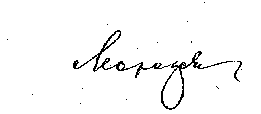                             Морозова Н.В.п/№ Наименование блюдаВыход блюдаЭнергетическая ценностьЗавтрак1Суп молочный с макаронными изделиями 200              144,42Сыр твердых сортов в нарезке10,036,333Салат из свеклы отварной 100,076,04Кофейный напиток с молоком200,079,0 5Груша 100,040,36Хлеб пшеничный50,0112,07Хлеб ржаной40,079,2                                Обед 1Рассольник ленинградский200,0113,32Плов из отварной говядины200,0341,93Икра кабачковая60,049,854Компот из чернослива200,0108,15Хлеб пшеничный60,0134,46Хлеб ржаной20,039,6Полдник1Сок сливовый200,0131,22Яблоко свежее100,040,33Пудинг из творога с яблоками100,0182,07Ужин1Тефтели из говядины паровые 90,0159,22Рагу из овощей150,0139,73Кисель из апельсинов200,060,04Хлеб пшеничный40,089,65Хлеб ржаной20,039,6                                2 ужин1 Молоко 3/2%            200,0118,4